LandmarksTolkienWhat is a landmark?A landmark includes anything that is easy to recognise, such as a building, mountain or river. The word landmark can also be used to describe places that might be of interest to tourists because of the special parts/features or the role it played in history. Landmarks can also be used to help us give someone directions, for example, “Drive over the large red bridge and then turn left”.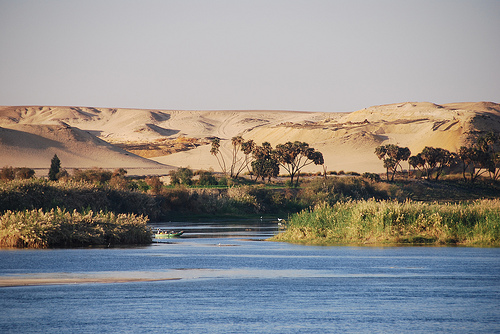 Natural landmarkThese landmarks have occurred naturally. These include waterfalls, mountains, rock formations and rivers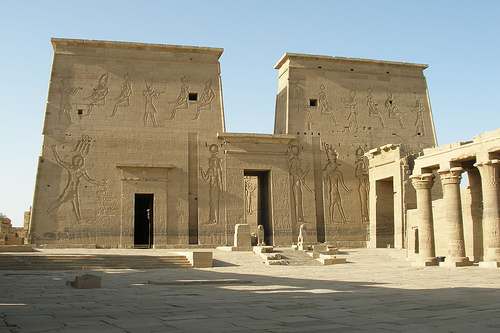 Man-made landmarkThese landmarks have been built or created by humans.  These include buildings, bridges and statues.Landmarks Task - TolkienYou job is to create a detailed of Ancient Egypt to help us tour around the country in the coming weeks! You will need:A map template Reference books or iPad/InternetTrace the map of Ancient Egypt onto a plain A4 page using the map template provided. Add BOLTSS to your map. Using the reference books or Internet research the location of the following landmarks in Ancient Egypt. Mark the landmarks onto your map.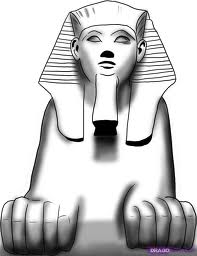 Rivers/Seas Nile RiverMediterranean SeaRed Sea Capital CitiesMemphisCairo ThebesPyramids/SculpturePyramids of GizaPyramid of Khafre Great SphinxSpecial PlacesCity of the DeadUpper KingdomLower KingdomValley of the KingsValley of the QueensSelect five of the landmarks on the list and research details about these places. Write a paragraph to share this information with the audience. Come up with a creative way of adding these paragraphs to your map.  Think about getting the audience to ‘interact’ with the map to find this information. (Envelopes, pop ups?)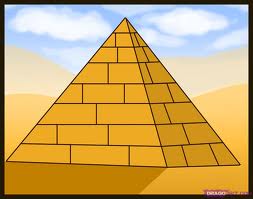 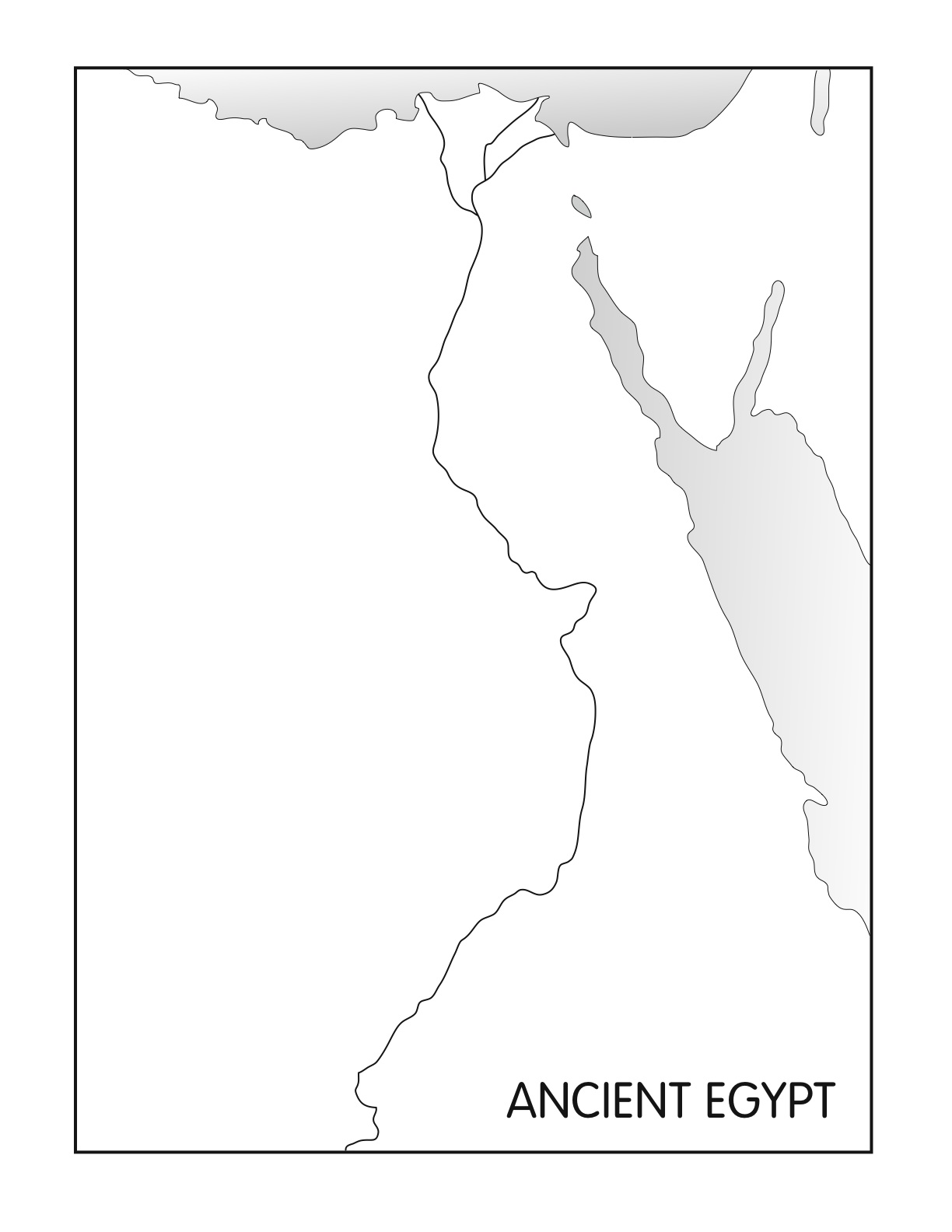 